I would like to apply for a place in the 2020 LADIES & JUNIORS NATIONAL CHAMPIONSHIPS taking place on the:5th & 6th September 2020PLEASE NOTE:a)	IF YOU HAVE NOT APPLIED FOR A CURRENT LICENCE, WHICH HAS BEEN ISSUED, AS A DRIVER BEFORE 20th MAY 2020 YOU ARE NOT ELIGIBLE TO RACE AT THESE CHAMPIONSHIPS.b)	This form must be returned to: Mrs B Harper, 15 Kent Crescent, South Wigston, Leicester LE18 4XQ NO applications will be accepted after Saturday 18th July 2020 c)	If this form has not been received by Barbara Harper by Saturday 18th July 2020 then you cannot take part at this event.d) 	If you wish to apply to race in more than one class, please use a separate form for each class. Limit is two classes. Please use classes 1-10 for the Ladies and Jun-1 and Jun-Special for the juniors for this purpose.e) 	All sections must be filled in CORRECTLY for your application to be accepted.f) 	Your application will be acknowledged; please complete the section at the bottom of this page (do not sign it) and send a stamped addressed envelope with this form, then the acknowledgement will be returned to you. Please remember to enclose a S.A.E. If you have not received your acknowledgement back within 7 days, then please contact Barbara Harper on 0116 278 5502/07702 433967 or email her at barbharper@ntlworld.com	 PLEASE COMPLETE ALL SECTIONS AND PRINT IN FULL.......................................................................................................................................................................................................................PLEASE DO NOT SEND BY RECORDED OR SPECIAL DELIVERY: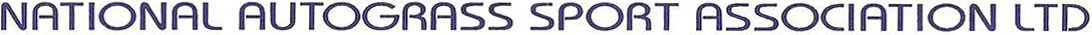 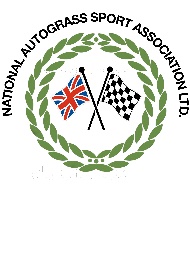 APPLICATION FORM: LADIES & JUNIORS NATIONAL CHAMPIONSHIPS 2020Tick Appropriate Box:Ladies: □Date of birth if under 18:Ladies: □Date of birth if under 18:Ladies: □Date of birth if under 18:Ladies: □Date of birth if under 18:Juniors:  □Date of Birth:Juniors:  □Date of Birth:Juniors:  □Date of Birth:Name:Name:Name:Name:Name:Name:Name:Name:Current Address:Current Address:Current Address:Current Address:Current Address:Current Address:Current Address:Current Address:City:City:City:City:Post Code:Post Code:Phone:Phone:NASA Licence No:NASA Licence No:NASA Licence No:NASA Licence No:Car No:Car No:Class (1 to 10) Ladies:Class (1 to 10) Ladies:Class (1 to 10) Ladies:Juniors Tick Appropriate Box:Juniors Tick Appropriate Box:Juniors Tick Appropriate Box:    JNR Saloon         JNR Special    JNR Saloon         JNR SpecialDrivers Signature:Drivers Signature:Drivers Signature:Drivers Signature:Drivers Signature:Drivers Signature:Date:Date:If under 18 parent/guardian to complete and signIf under 18 parent/guardian to complete and signI consent to:…………………………………..Taking part in these ChampionshipsI consent to:…………………………………..Taking part in these ChampionshipsI consent to:…………………………………..Taking part in these ChampionshipsI consent to:…………………………………..Taking part in these ChampionshipsSigned:Date:Club Secretary Signature:   Club Secretary Signature:   Club Secretary Signature:   Club Secretary Signature:   Date:Date:ClubStamp:LADIES AND JUNIORS CHAMPIONSHIPS 2020LADIES AND JUNIORS CHAMPIONSHIPS 2020LADIES AND JUNIORS CHAMPIONSHIPS 2020LADIES AND JUNIORS CHAMPIONSHIPS 2020ACKNOWLEDGMENT – Please complete clearly but do NOT SignACKNOWLEDGMENT – Please complete clearly but do NOT SignACKNOWLEDGMENT – Please complete clearly but do NOT SignACKNOWLEDGMENT – Please complete clearly but do NOT SignName:Name:Name:Name:Class (1 to 10):Class (1 to 10):    JNR Saloon         JNR SpecialCar Number:League:League:Club:Your application to enter the Ladies and Juniors Championships has been duly acceptedYour application to enter the Ladies and Juniors Championships has been duly acceptedYour application to enter the Ladies and Juniors Championships has been duly acceptedYour application to enter the Ladies and Juniors Championships has been duly acceptedSigned:(by Barbara Harper only)                             Date: